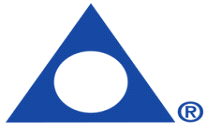 Al-Anon Family GroupsOrange County/Greater Long Beach Information Service 12391 Lewis St., Suite 102Garden Grove, CA 92840Al-Anon Information Services Board Meeting – July 19th, 20237 pm Join Zoom Meetinghttps://us06web.zoom.us/j/89019156449 Meeting ID: 890 1915 6449, Passcode: 045708Call to Order and Serenity Prayer Twelve Traditions (read by a volunteer)Twelve Concepts (read by a volunteer)Read Spiritual ReadingREPORTSTreasurer (Sam M.):  Submission of financial report (Income and Expenses). Additional verbal information/comments:7th  Tradition (Sam M.)  Secretary (Cherie .):Obtain quorum count. Review and approval of minutes of the last Service Board Meeting.Secretary’s Summary of old (unfinished business), new business, and any motions that were passed from the past Service Board Meeting. Additional verbal information/comments: Office Oversight & Continuity Committee (Julie S.):   Additional verbal information/comments: Mike F and Sam C: Introduction and commentsTeresa F: Information related to Spanish speaking meetings.Ben P: Introduction and comments_____________________________________________________________________________Chairperson (Ajit.):   Additional verbal information/comments: Service Board 2023-2024General updatesChair-Elect (D J  K.):  Additional verbal information/comments: ____________________________________________________________________________________________  _____________________________________________________________________________________________Ex-Officio  – Sarah G Additional verbal information/comments:_____________________________________________________________________________________________Brief Al-Anon Related AnnouncementsAlateen Activities Chairpersons (Theresa M., Tawny T.)__________________________________________________________________________________________________________________________________________________________________________________________Alateen Liaisons (those interested see Alateen Activities Chairpersons):District 57:  open, District 60:  open, District 63:  open, District 66:  open.Foreign Language Liaisons:*Spanish Liaison (carry information to Spanish groups in OC Districts and District 64): (Cindy R./Marlen H)*Farsi Speaking:  (carry information to Farsi/Iranian Speaking groups in OC):  (Ben P.) Institutions Chairpersons (Morgan.): Nominations/Historian (Julia):_Additional verbal information/comments:Orange Blossom News Editors.): Jon M. Additional verbal information/comments:Public Information Chairpersons (Eric N./ Linda T. ): Additional verbal information/comments:Fundraising and Telephone Coverage Chairperson  (Dan P.):    Additional verbal information/ comments:World Service Liaisons (Kay W/Veronica.):   Additional verbal information/comments:
Old Business/Unfinished Business:New Business:*Birthdays*Motion to Close      *Serenity Prayer